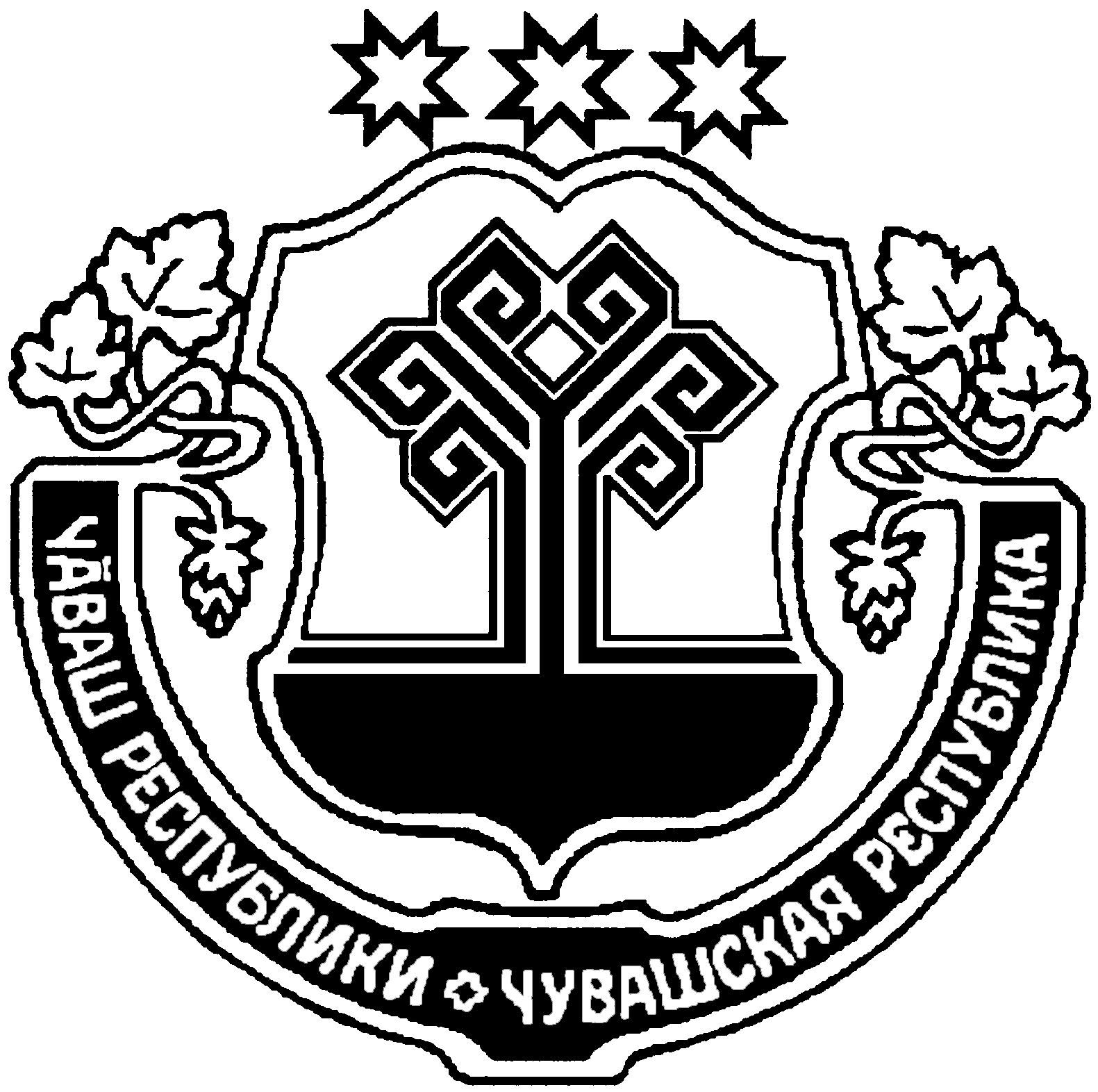 О внесении изменений в постановление №67  от 21.11.2018 «Об утверждении административного регламента администрации Питишевского сельского поселения Аликовского района Чувашской Республики предоставления муниципальной услуги «Предоставление разрешения на отклонение от предельных параметров разрешенного строительства, реконструкции объектов капитального строительства»      В соответствии с Федеральным законом от 6 октября . № 131-ФЗ «Об общих принципах организации местного самоуправления в Российской Федерации», Федеральным законом от 27.07.2010 г. № 210-ФЗ «Об организации предоставления государственных и муниципальных услуг», Уставом Питишевского сельского поселения, в целях повышения качества предоставления муниципальных услуг, администрация Питишевского сельского поселения п о с т а н о в л я е т:1. В постановление администрации Питишевского сельского поселения №67 от 21.11.2018 года «Об утверждении Административного регламента администрации Питишевского сельского поселения Аликовского района Чувашской Республики предоставления муниципальной услуги «Предоставление разрешения на отклонение от предельных параметров разрешенного строительства, реконструкции объектов капитального строительства» внести следующие изменения: 1.1.  Пункты 3.1.4 изложить в следующей редакции:«3.1.4. Организация и проведение публичных слушаний по вопросу предоставления разрешения на отклонение от предельных параметров разрешенного строительства, реконструкции объектов капитального строительства.Основанием для начала административной процедуры по организации и проведению публичных слушаний по вопросу предоставления разрешения на отклонение от предельных параметров разрешенного строительства, реконструкции объектов капитального строительства является поступление в Комиссию заявления с полным пакетом документов. Секретарь Комиссии после поступления Заявления с полным пакетом документов в Комиссию осуществляет подготовку постановления администрации о проведении публичных слушаний, в течение семи дней со дня подписания постановления о проведении публичных слушаний направляет сообщения о проведении публичных слушаний по вопросу предоставления разрешения на отклонение от предельных параметров разрешенного строительства, реконструкции объектов капитального строительства, имеющих общие границы с земельным участком, применительно к которому запрашивается данное разрешение, правообладателям объектов капитального строительства, расположенных на земельных участках, имеющих общие границы с земельным участком, применительно к которому запрашивается данное разрешение, и правообладателям помещений, являющихся частью объекта капитального строительства, применительно к которому запрашивается данное разрешение.Секретарь Комиссии обеспечивает подготовку документов и материалов к публичным слушаниям и осуществляет прием предложений и замечаний участников публичных слушаний по подлежащим обсуждению вопросам.Срок проведения публичных слушаний с момента оповещения жителей Питишевского сельского поселения о времени и месте их проведения до дня опубликования заключения о результатах публичных слушаний не может быть более одного месяца.Комиссия по результатам публичных слушаний осуществляет подготовку заключения, обеспечивает их опубликование в средствах массовой информации и размещение на официальном сайте администрации Питишевского сельского поселения.2. Контроль за исполнением настоящего постановления оставляю за собой.3. Настоящее решение подлежит опубликованию в периодическом печатном издании «Бюллетень Питишевского сельского поселения».Глава  Питишевского сельского поселения                                                                       А.Ю. ГавриловаЧУВАШСКАЯ РЕСПУБЛИКА АЛИКОВСКИЙ РАЙОНАДМИНИСТРАЦИЯПИТИШЕВСКОГО СЕЛЬСКОГО ПОСЕЛЕНИЯЧĂВАШ РЕСПУБЛИКИЭЛĔК РАЙОНЕПИТЕШКАСИ ЯЛ АДМИНИСТРАЦИЙĕ ПОСТАНОВЛЕНИЕ                  26.06.2020г. № 38Деревня ПитишевоЙЫШАНУ                  26.06.2020г. №38Питешкаси яле